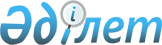 О некоторых вопросах состава Совета директоров акционерного общества "Банк Развития Казахстана"
					
			Утративший силу
			
			
		
					Постановление Правительства Республики Казахстан от 22 ноября 2005 года N 1149. Утратило силу постановлением Правительства РК от 20 сентября 2006 года N 885        Постановление Правительства Республики Казахстан от 22 ноября 2005 года N 1149 утратило силу постановлением Правительства РК от 20 сентября 2006 года N  885 . 

 

 

          В соответствии со  статьей 24  Закона Республики Казахстан от 25 апреля 2001 года "О Банке Развития Казахстана" Правительство Республики Казахстан  ПОСТАНОВЛЯЕТ: 

      1. Рекомендовать общему собранию акционеров акционерного общества "Банк Развития Казахстана" (далее - Банк Развития) переизбрать в состав Совета директоров Банка Развития: 

      Исекешева Асета Орентаевича - вице-министра индустрии и торговли Республики Казахстан; 

      Шалгимбаева Камбара Басаргабызовича - президента Банка Развития.  <*> 

      Сноска. В пункт 1 внесены изменения постановлением Правительства РК от 3 апреля 2006 года N  229 . 

      2. Настоящее постановление вводится в действие со дня подписания.        Премьер-Министр 

      Республики Казахстан 
					© 2012. РГП на ПХВ «Институт законодательства и правовой информации Республики Казахстан» Министерства юстиции Республики Казахстан
				